Publicado en Madrid el 29/12/2022 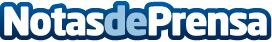 Grupo Amygo celebra su 25 aniversarioGrupo Amygo y sus delegaciones han celebrado su vigésimo quinto aniversario con una gran fiesta. Durante un fin de semana cargado de reuniones y actividades, se ha analizado la trayectoria profesional del grupo desde sus inicios. Un aniversario que pasará a la historia por las metas alcanzadas hasta el presente y por un futuro lleno de proyectos prometedoresDatos de contacto:Grupo Amygo900 353 143Nota de prensa publicada en: https://www.notasdeprensa.es/grupo-amygo-celebra-su-25-aniversario Categorias: Nacional Logística Eventos Recursos humanos http://www.notasdeprensa.es